 ------------------------------------------------------------------------------------------------------------為提供良好服務及滿足您的權益，我們必須蒐集、處理所提供之個人資料。本院已建立嚴謹資安管理制度，在不違反蒐集目的之前提下，將使用於網際網路、電子郵件、書面、傳真與其他合法方式。未來若您覺得需要調整我們提供之相關服務，您可以來電要求查詢、補充、更正或停止服務。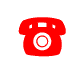 歡迎您來電索取課程簡章 服務熱線：07-3367833 工研院 歡迎您的蒞臨~運用8D手法化解品質管制障礙（高雄班）課程報名表106/08/24(四)，09：30~16：30（共6小時）    FAX：07-3367855或E-mail至:運用8D手法化解品質管制障礙（高雄班）課程報名表106/08/24(四)，09：30~16：30（共6小時）    FAX：07-3367855或E-mail至:運用8D手法化解品質管制障礙（高雄班）課程報名表106/08/24(四)，09：30~16：30（共6小時）    FAX：07-3367855或E-mail至:運用8D手法化解品質管制障礙（高雄班）課程報名表106/08/24(四)，09：30~16：30（共6小時）    FAX：07-3367855或E-mail至:運用8D手法化解品質管制障礙（高雄班）課程報名表106/08/24(四)，09：30~16：30（共6小時）    FAX：07-3367855或E-mail至:公司發票抬頭：公司發票抬頭：公司發票抬頭：公司發票抬頭：統一編號：地址：地址：地址：地址：發票：二聯式(含個人)三聯式姓名部門/職稱電話手機號碼e-mail(會員請填寫會員帳號mail)承辦人聯絡資訊承辦人聯絡資訊承辦人聯絡資訊承辦人聯絡資訊承辦人聯絡資訊姓名部門/職稱電話傳真e-mail(會員請填寫會員帳號mail)